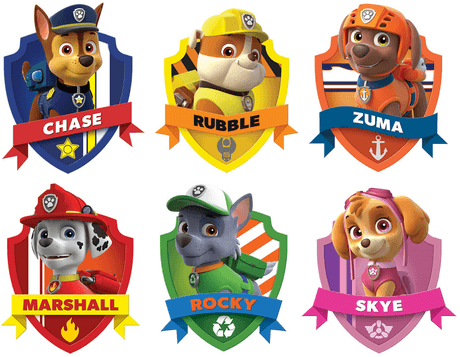 136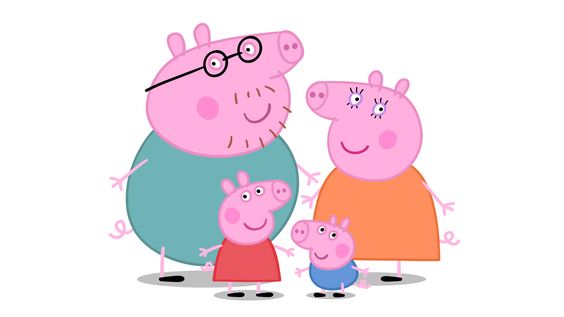 248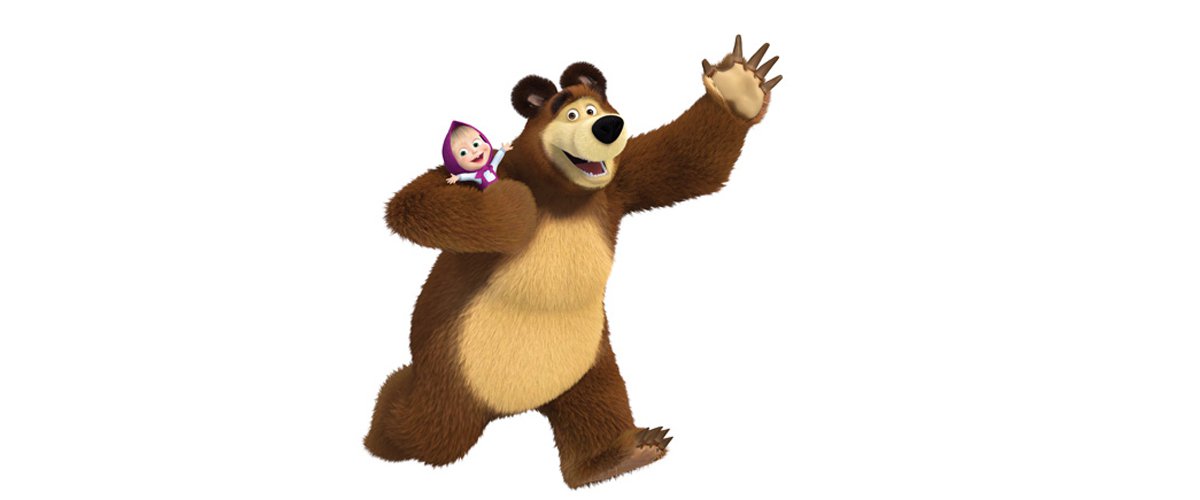 246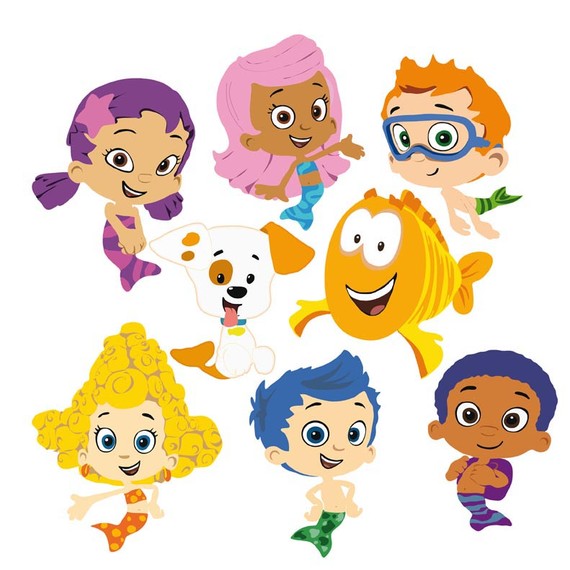 468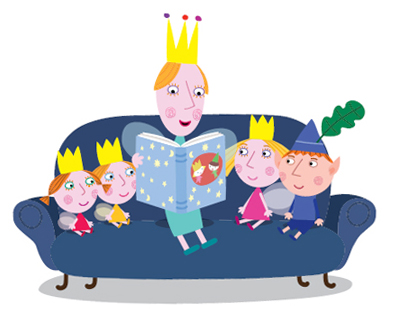 135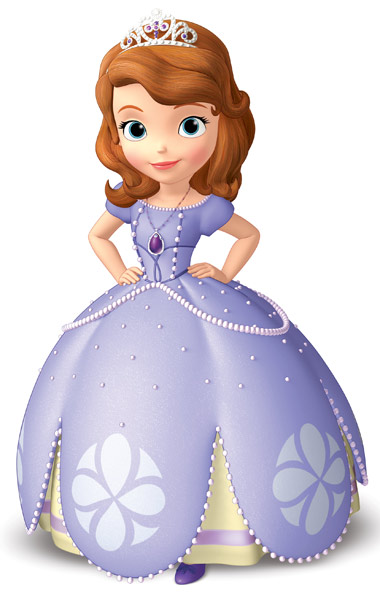 135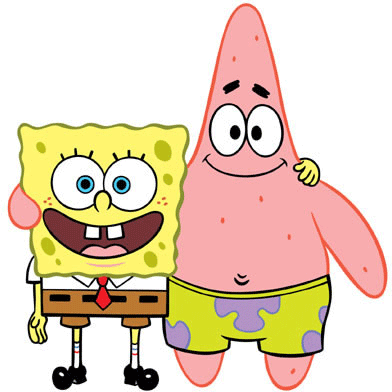 246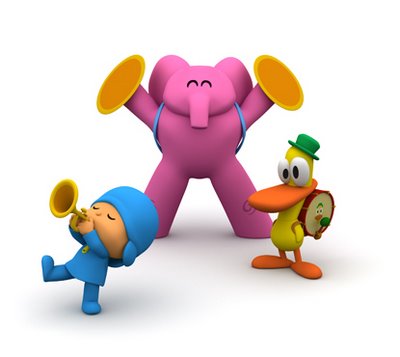 135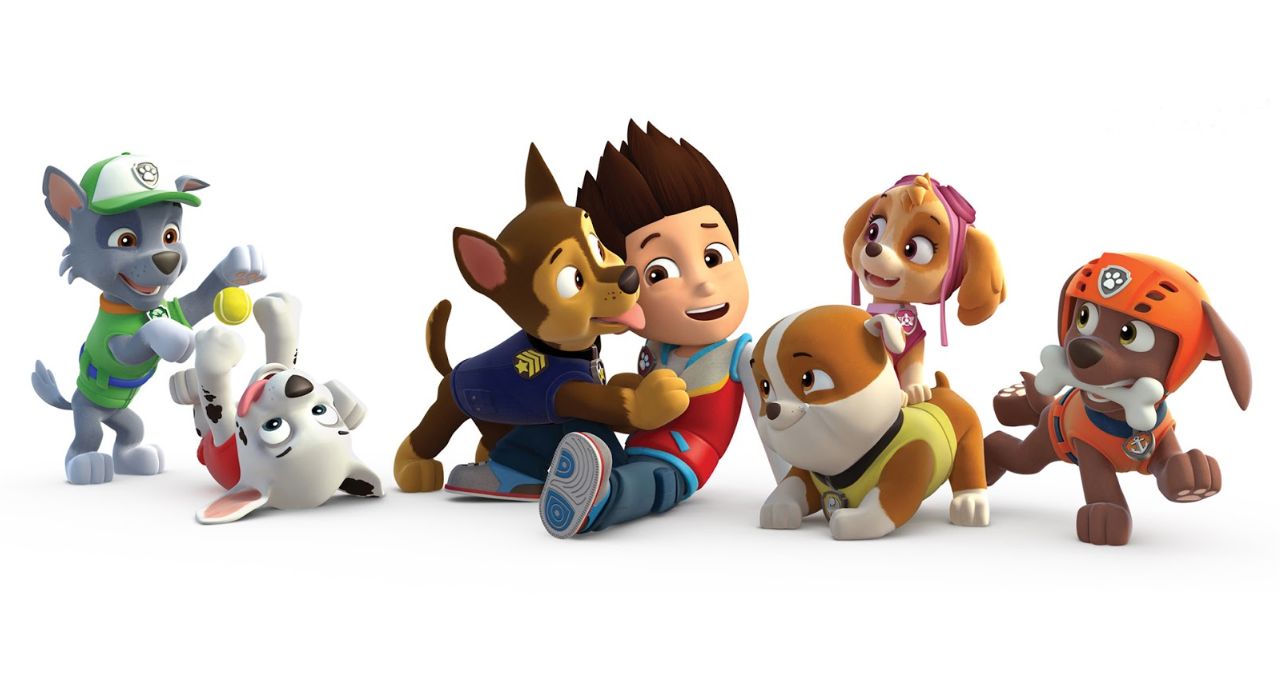 157157